Name of Organization / Company[ XXXX Street Name]INVOICE[Houston, TX 77004]	DATEPhone: [XXX_XXX-XXXX]	INVOICE #Fax: [XXX-XXX-XXXX]    BILL TO	[Change Happens] [3353 Elgin St.][Houston,TX 77004][713-374-1294]Total    MAKE CHECK / PAYMENT PAYABLE TO:	[entity name]    DISBURSEMENT (please complete one):	 Mailing Address:  			 Pickup:   (if applicable, name of Person who will pick up)		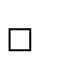 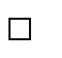 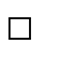 Other:  	DESCRIPTIONQTYRATEAMOUNTWFRF- Northern Third Ward Implementation ProjectProject Title: [subcommittee] - Open House**************************************************************************Vendor Name[1234 Vendor St, Houston, TX 77004]*Billing Terms(product/service by line item)(product/service by line item)(product/service by line item)Total400.00Vendor Name[1234 Vendor St, Houston, TX 77004]*Billing Terms(product/service by line item)(product/service by line item)(product/service by line item)Total400.00